Samedi 05 Septembre 2020Nettoyage autour de l’espace Força réal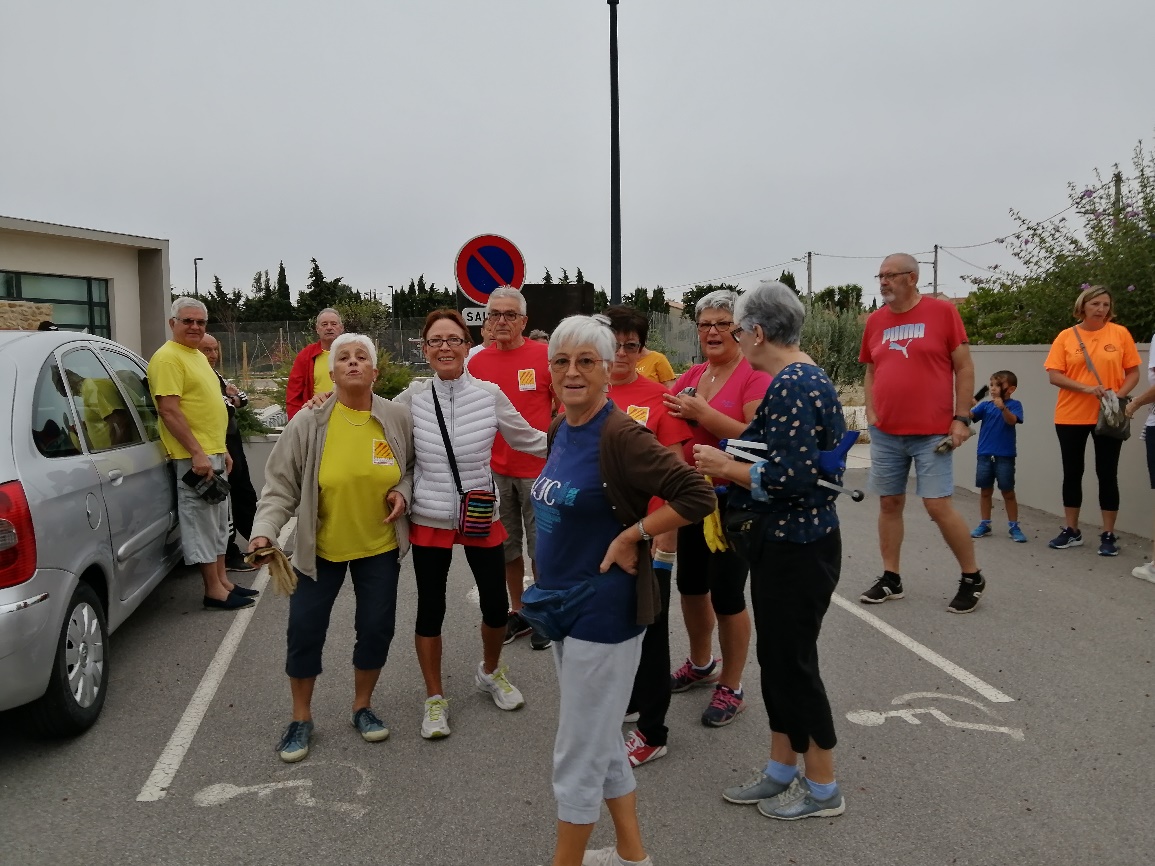 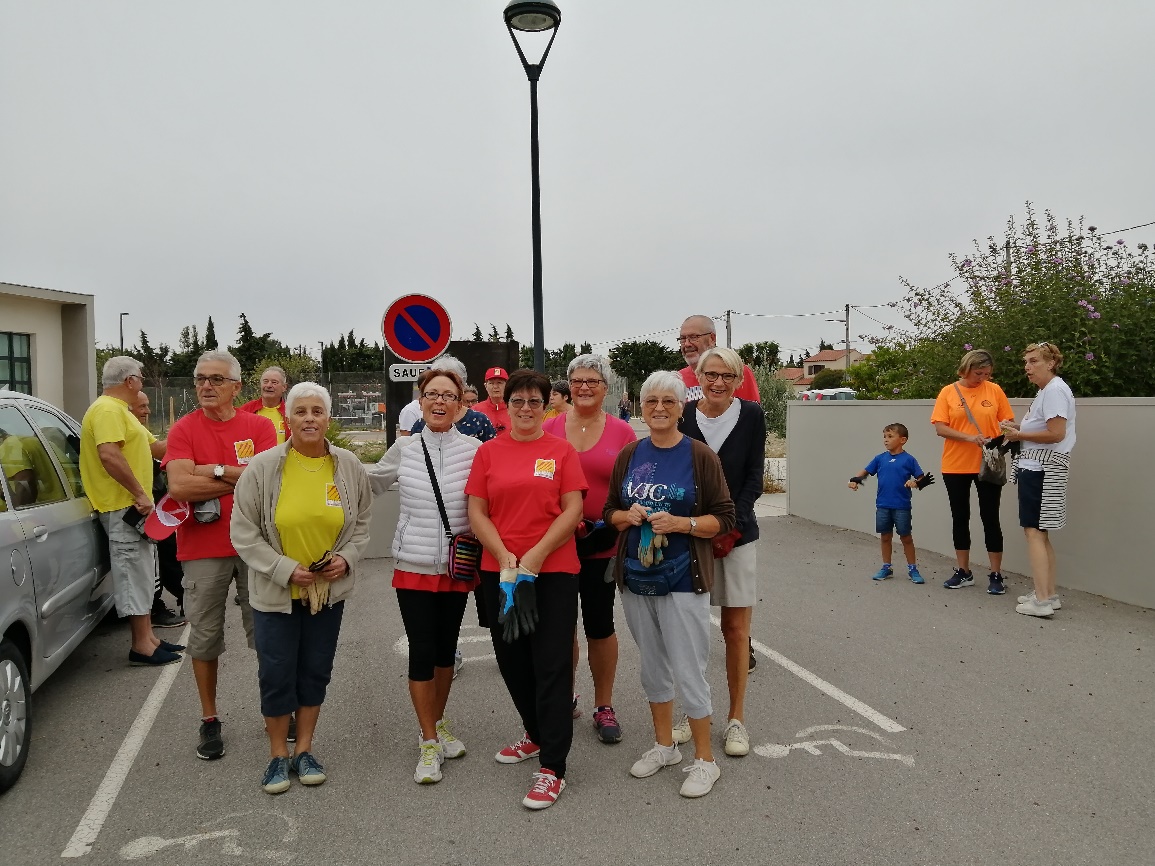 Une partie de l’équipe de bénévoles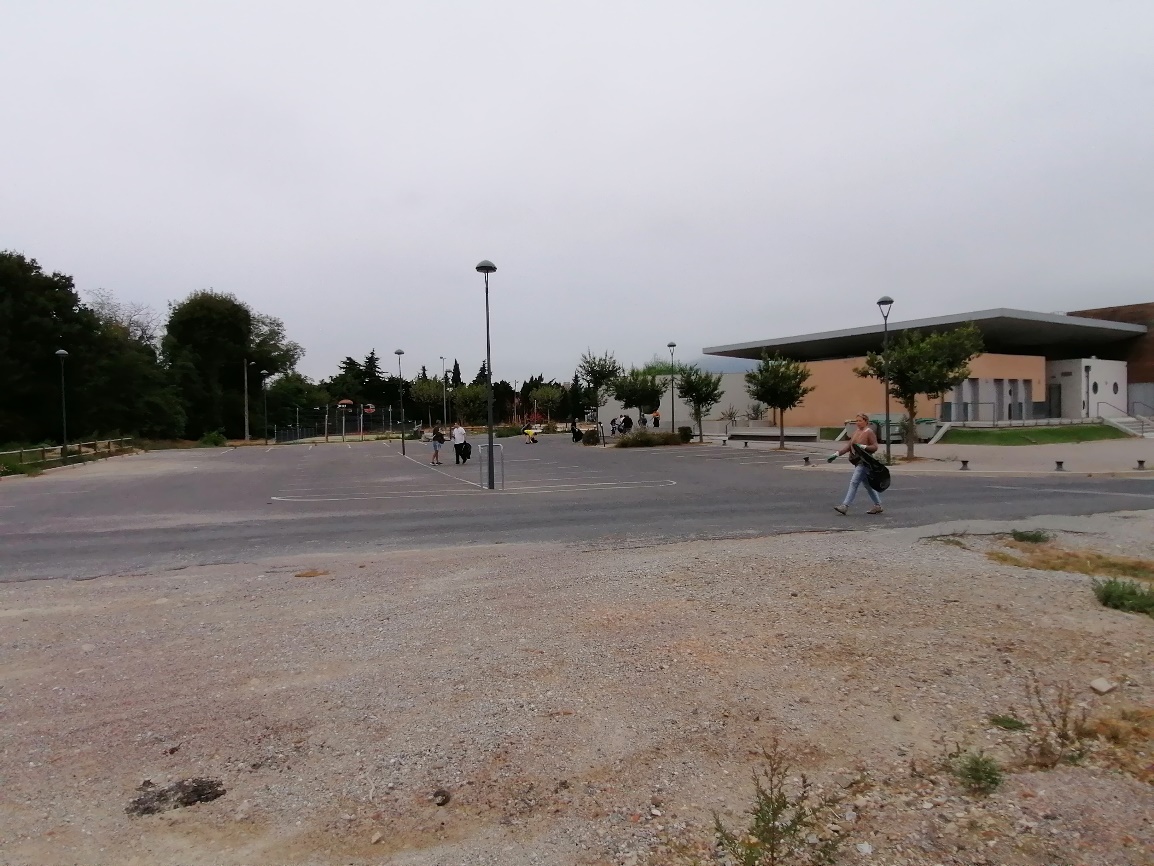 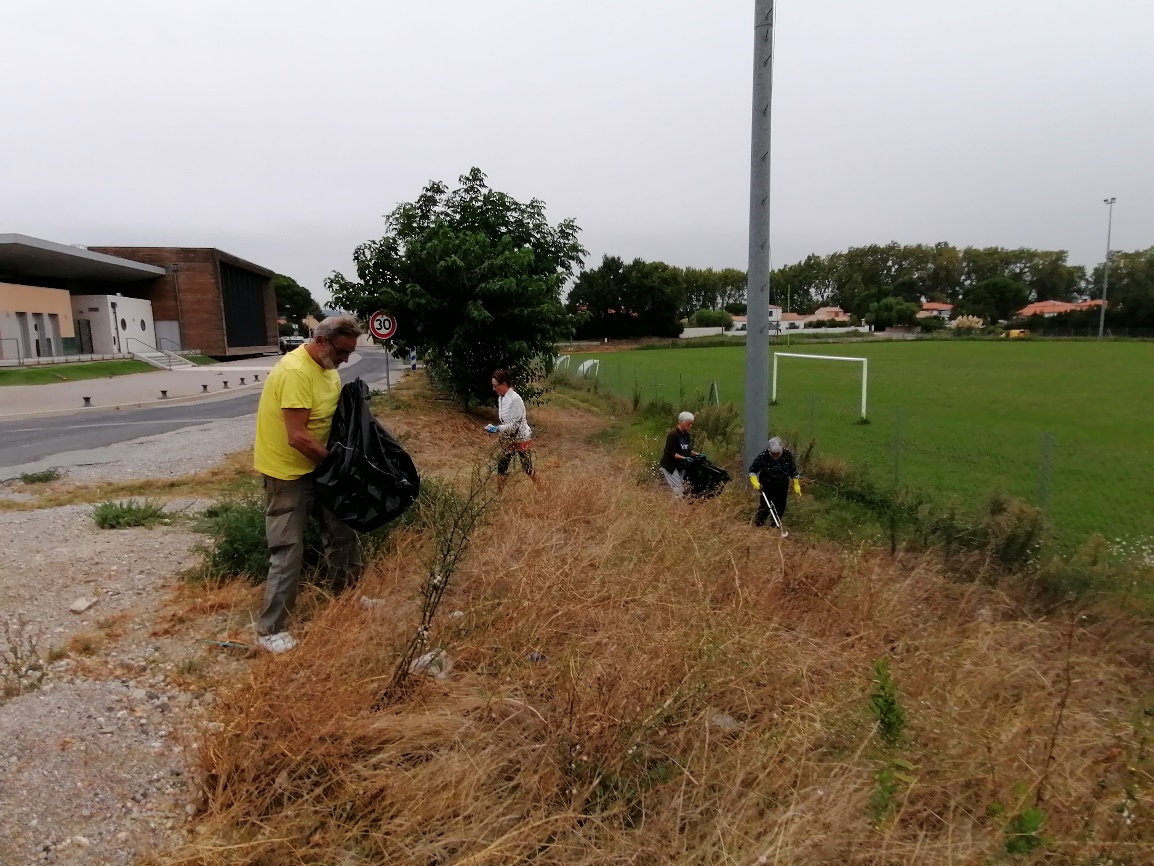 Bénévoles en action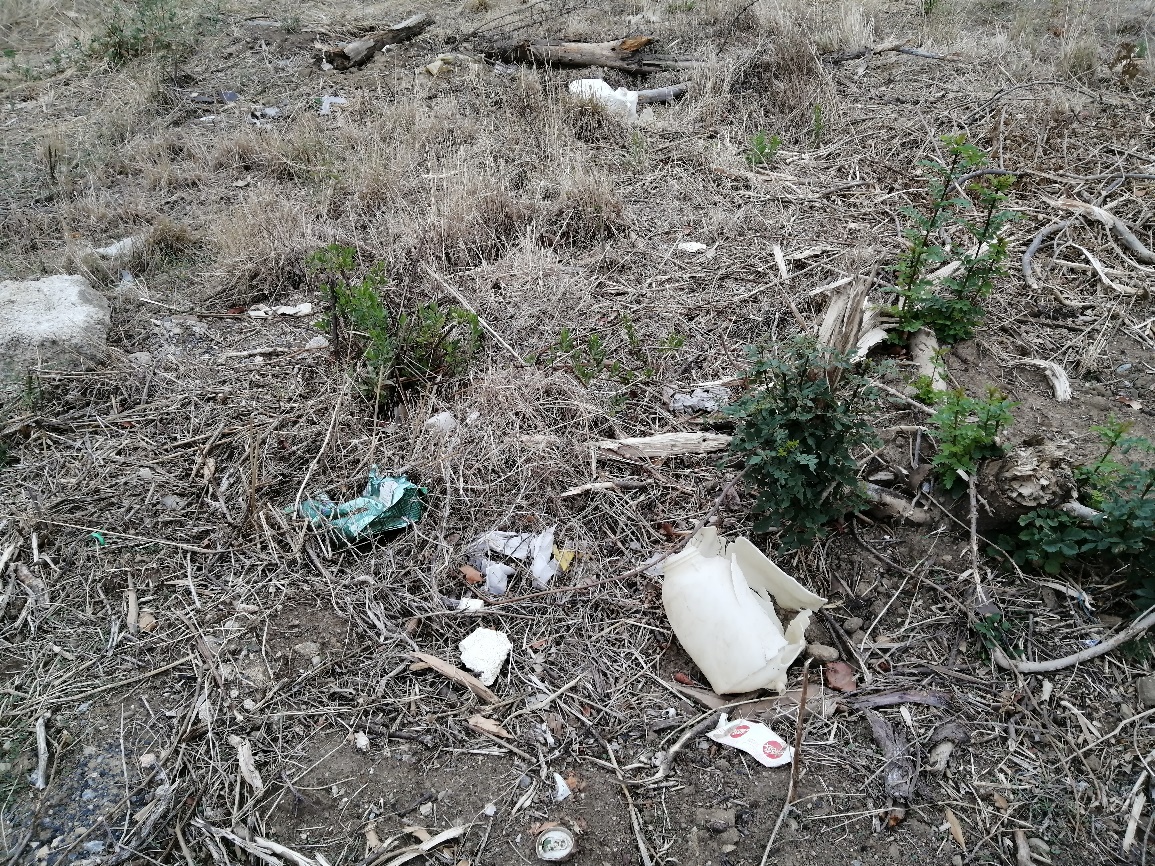 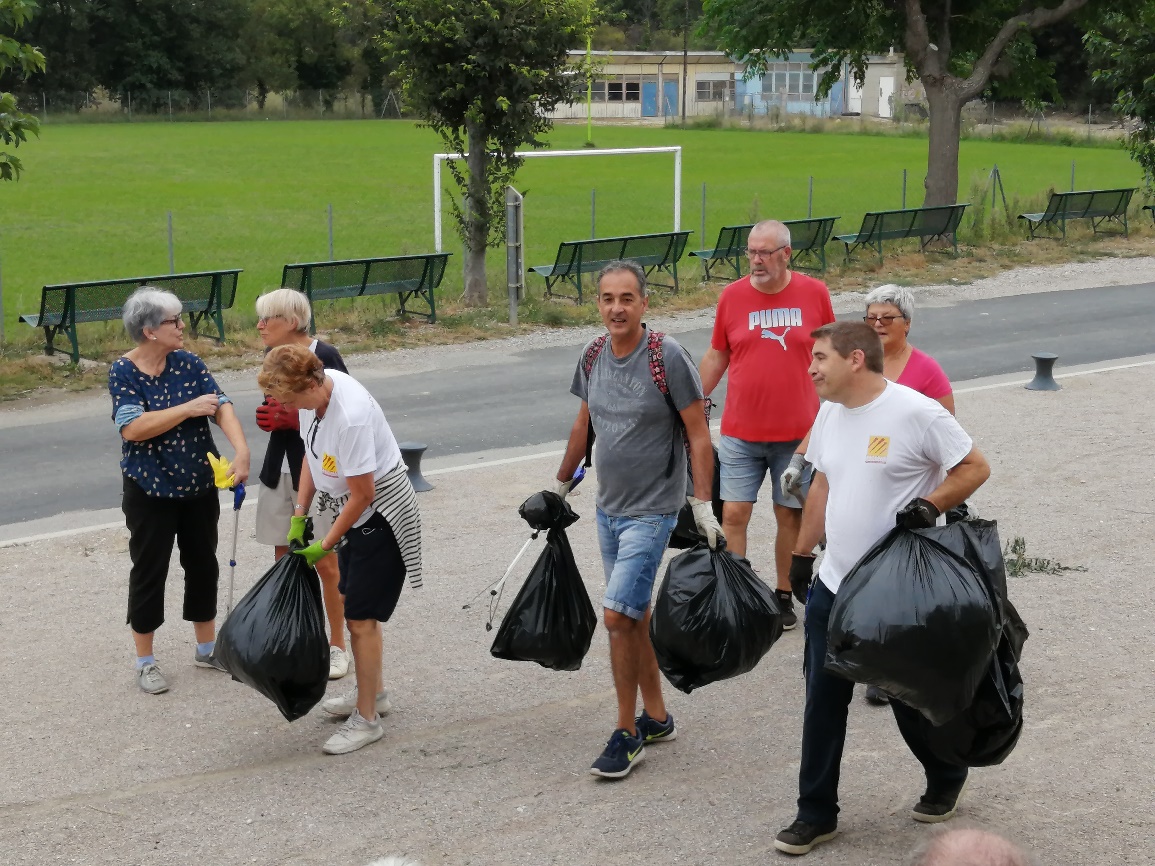 L’homme se doit d’être le gardien de la nature, non son propriétaire.Philippe St Marc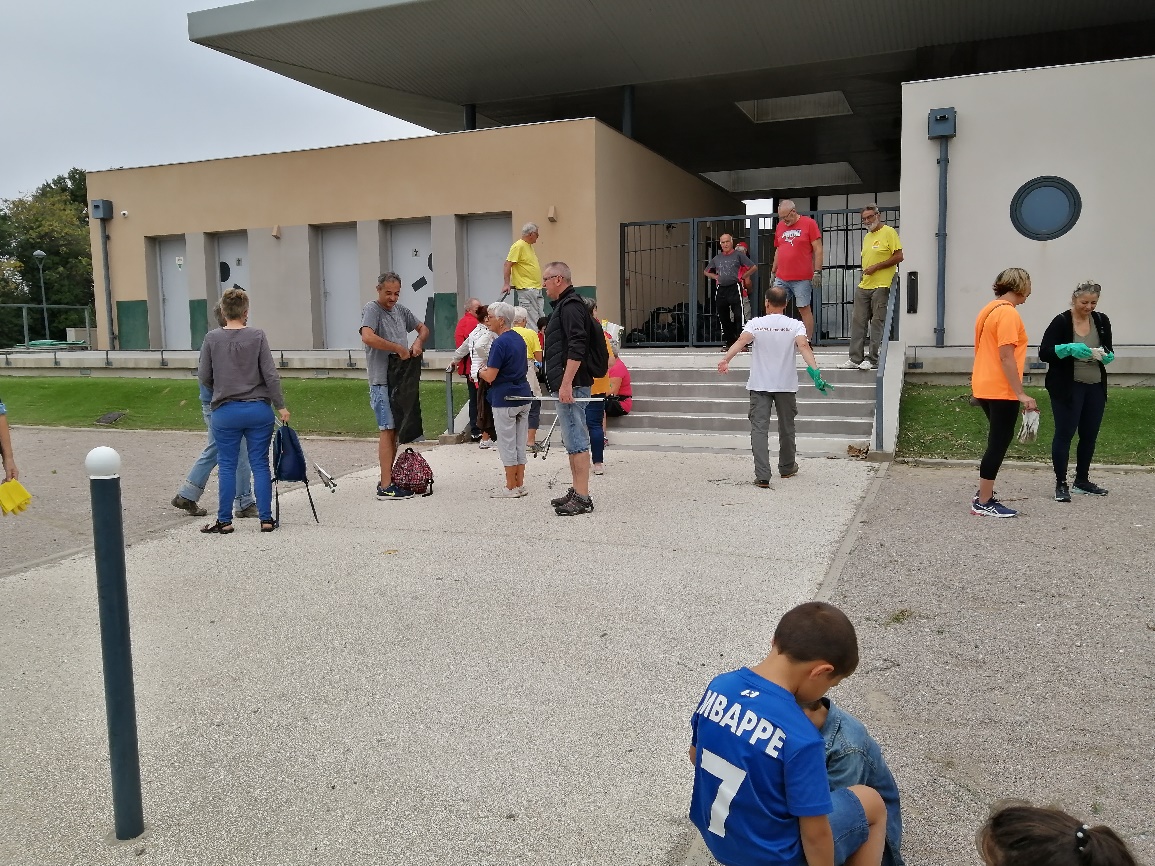 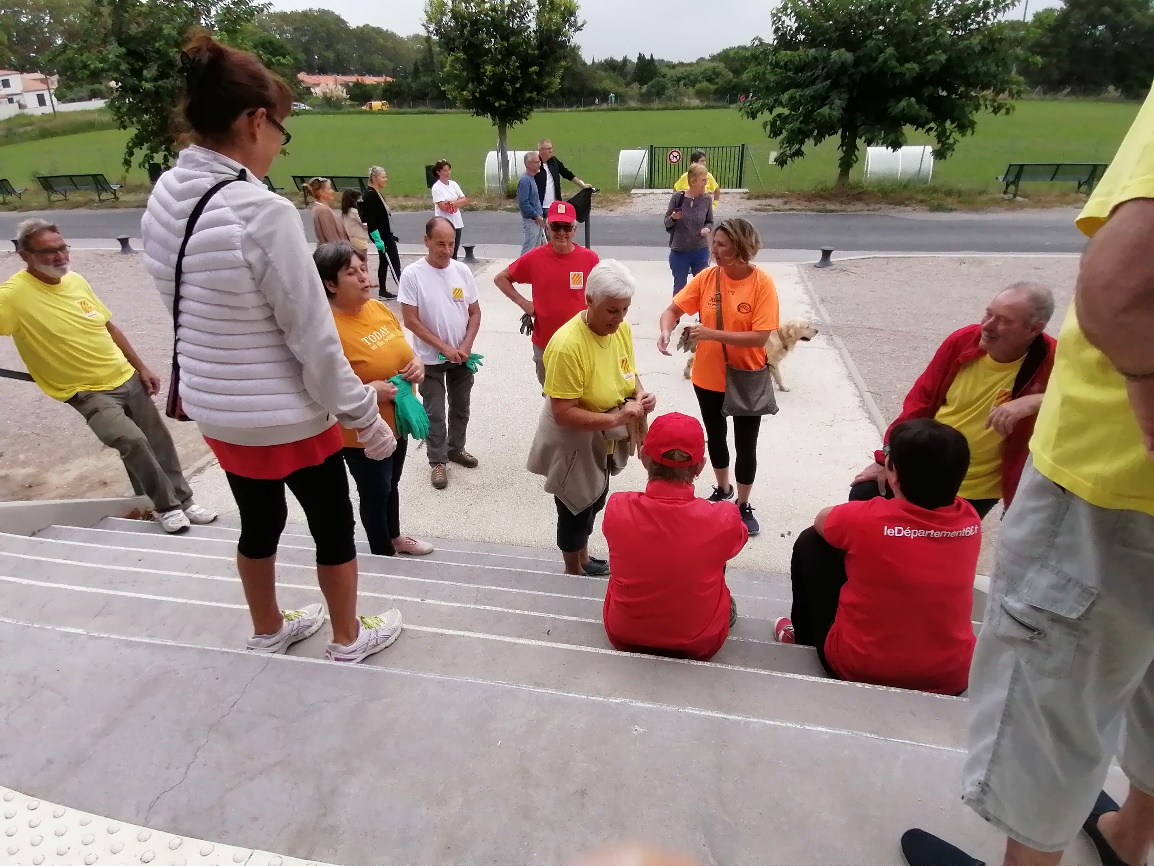 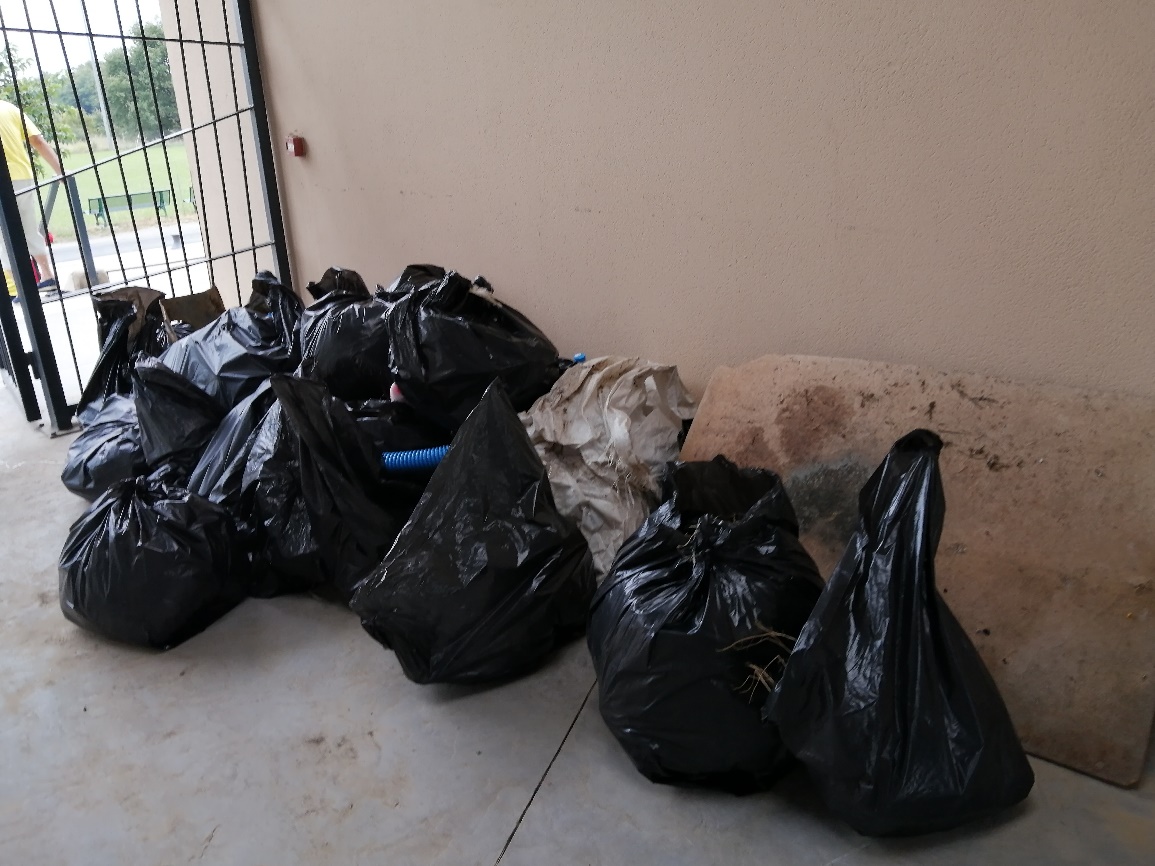 Merci à toutes et à tous les bénévoles pour votre participation, ambiance sympathique à renouveler, voici quelques photos et à très bientôt pour d’autres journées citoyennesMieux vaut prendre le changement par la main, avant qu’il nous prenne par la gorge.Winston Churchill